О выделении денежных средств по муниципальной программе «Развитие физической культуры и спорта Старонижестеблиевского сельского поселения Красноармейского района»	На проведение Кубка газеты « Голос правды» Красноармейского района и Кубка федерации футбола Красноармейского района посвященного 77-й годовщине Победы в Великой Отечественной войне и 85-й годовщине образования Краснодарского края:1. Начальнику отдела по бухгалтерскому учету и финансам, главному бухгалтеру администрации Старонижестеблиевского сельского поселения Красноармейского района (Коваленко) выделить денежные средства по коду бюджетной классификации 992 1102 0910100310 244 в сумме 14 000 (Четырнадцать тысяч рублей) по муниципальной программе «Развитие физической культуры и спорта Старонижестеблиевского сельского поселения Красноармейского района» на услуги по организации проведения официального физкультурно-спортивного мероприятия.	2. Контроль за выполнением настоящего распоряжения возложить на заместителя главы Старонижестеблиевского сельского поселения Красноармейского района Е.Е. Черепанова.	3. Распоряжение вступает в силу со дня его подписания.ГлаваСтаронижестеблиевскогосельского поселенияКрасноармейского района                                                                  В.В. Новак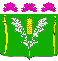 АДМИНИСТРАЦИЯСТАРОНИЖЕСТЕБЛИЕВСКОГО СЕЛЬСКОГО ПОСЕЛЕНИЯ КРАСНОАРМЕЙСКОГО РАЙОНАРАСПОРЯЖЕНИЕАДМИНИСТРАЦИЯСТАРОНИЖЕСТЕБЛИЕВСКОГО СЕЛЬСКОГО ПОСЕЛЕНИЯ КРАСНОАРМЕЙСКОГО РАЙОНАРАСПОРЯЖЕНИЕАДМИНИСТРАЦИЯСТАРОНИЖЕСТЕБЛИЕВСКОГО СЕЛЬСКОГО ПОСЕЛЕНИЯ КРАСНОАРМЕЙСКОГО РАЙОНАРАСПОРЯЖЕНИЕ«___13__»_04_____2022 г.№ __25-р_____станица Старонижестеблиевскаястаница Старонижестеблиевскаястаница Старонижестеблиевская